Signed………………………………………….   Dated……………………………….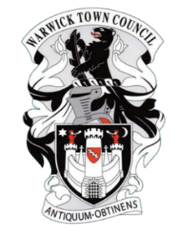 WARWICK TOWN COUNCILTOWN CLERK Jayne Topham	Court House, Jury Street, Warwick CV34 4EW Tel: 01926 411694Email: jaynetopham@warwicktowncouncil.org.ukWebsite: https://www.warwicktowncouncil.gov.uk/COMMUNITY & CULTURE COMMITTEETHURSDAY 15th FEBRUARY 2024 PRESENT:Councillor D Browne (Chair)                                  Councillor J Darcy                          Councillor S Pargeter                                              Councillor J Sinnott                                                 Councillor J Sullivan                                                 The Mayor (Ex Officio)Town Clerk Mrs J TophamCOOPTED MEMBERS PRESENT:Bernadette Allen WDCMINUTES	39APOLOGIES: Councillor K Dray, Councillor Ms E Harrison &Councillor Mrs CL Moynihan sent their apologies – it was resolved to accept them.                                Unlocking Warwick also apologised.40DECLARATION OF PERSONAL OR PREJUDICIAL INTEREST: NONE41MATTERS ARISING FROM PREVIOUS MINUTES. Community Pantry – details to be sent to the Town Clerk from Bernie Allen.  Bernie will send.CCTV St Nicolas Park – Martin Riley advised that a further camera has been installed near to the Scout hut and the bridge to Kingfisher pools. Noted.42COMMUNITY UPDATE - Report from Mrs B Allen WDC A written report was sent prior to the meeting which Councillors noted.  It was  agreed to invite Stacey Baines to the next meeting.Appendix 1 :   Warwick T C - Community update report Jan 2024 Bernie.docx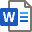 43COMMUNITY ENGAGEMENT Unlocking Warwick – Chair D KelhamThe report sent was noted.Appendix 2:  CCC Meeting 15.2.24.docx ex RT.docx44CHILDREN CENTRES – update from Councillor Mrs E HarrisonIn Cllr Harrison’s absence the report was noted. Appendix 3: SummaryWDistrictAdvisory Board Minutes November 2023.docx45ST MARY’S LAND WORKING PARTY – update from the Chair The Chair advised that the fencing to protect nesting birds has been put in place.  Ecological reports show that this is having a positive impact.  The launch date of a public consultation regarding the long-term plan is not known as yet.46GRANTS: It was resolved to approve the following community grant funding £527.40 Friends of Priory Park. £5,000 St Mary’s Church last payment of a 3-year agreement (approved to take to FC)  Appendix 4: Friends of Priory Park grant application Jan 24.pdf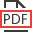  Appendix 5: St Mary's Church Grant Application.pdf47WARWICK IN BLOOM -  A review of the proposed costs resulted in the following resolutions:To approve the £5 per basket increase.To pass on the cost of brackets to the consumer.To determine if the contractor can accommodate more than the 290 max. number of baskets and allow for flexibility. To review the streets where the display has the most impact.To observe the impact of this years displays on the lampposts with a view to making a decision regarding the proposed removal for 2025.Appendix 6: Warwick in Bloom - Review of Costs.docxA request was made to encourage local supermarkets to pay for the barrier displays outside of their stores.48TWINNING – EUROCAMP 2024 The Town Clerk advised that Luke Spate was assisting the search for students to attend  this year’s Eurocamp in Verden.  Interviews will be held on the 13th April 2024.49ARTS & CULTURE INITIATIVEThe Mayor gave an overview to the project which he will continue to report on via this   committee. Councillors were asked to feedback ideas.The report was noted.Appendix 7:  WACN CC Committee.docx50WARWICKSHIRE POLICEPC Mark Young and PC Charlotte Wright attended and gave a review of the crime results  for each ward, covering the period 13th October 2023 – 13th February 2024.All wards were reduced with the exception of Myton which showed an increase of 27% and Woodloes 73% increase.  PC Young will find out if the data can be shared with the  Town Clerk.  A summary of the operations being carried out was shared: Operation Presence – at the Shires retail park – targeting shop lifting and getting  offenders to get support in education to change. Operation Palch – Vehicle crime and burglary assistance given to help with crime  prevention.  Car crime has increased nationally. Operation Corner – talking to independent shops about prevention against shop lifting. Operation Septor – targeting knife crime.        Future operations were reviewed – talks in schools around the County Lines. A discussion was held about Shop lifting and a link to  the cost-of-living crisis, it was confirmed that the main impact was organised gangs and alcohol was the main item being stolen.